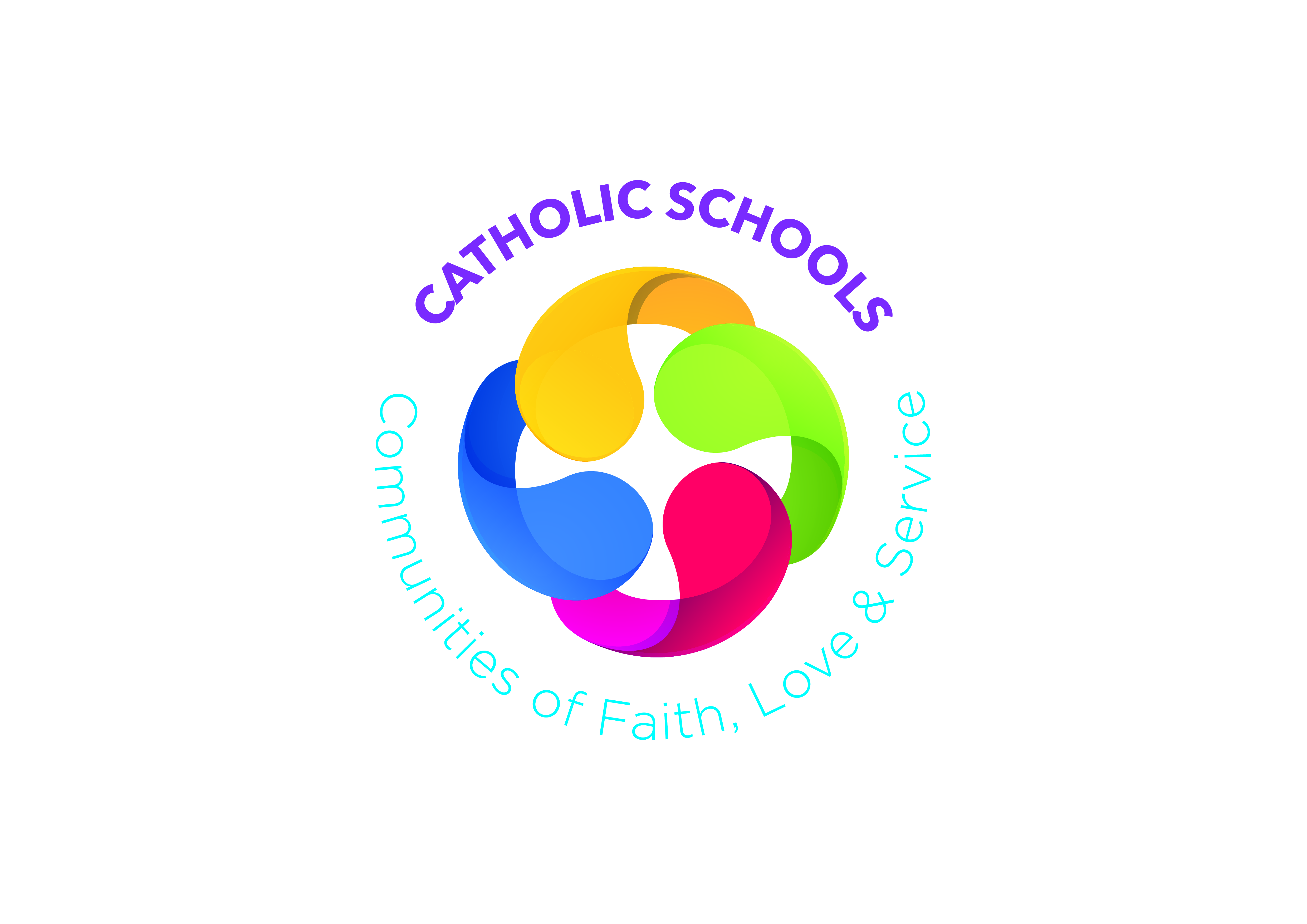 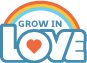 Prayer SpaceGreen cloth (Ordinary Time); Purple cloth when Lent begins; Bible open at Luke 10; Mt 13; Candle; Cross/CrucifixAdd to this space each week throughout the monthGreen cloth (Ordinary Time); Purple cloth when Lent begins; Bible open at Luke 10; Mt 13; Candle; Cross/CrucifixAdd to this space each week throughout the monthGreen cloth (Ordinary Time); Purple cloth when Lent begins; Bible open at Luke 10; Mt 13; Candle; Cross/CrucifixAdd to this space each week throughout the monthGreen cloth (Ordinary Time); Purple cloth when Lent begins; Bible open at Luke 10; Mt 13; Candle; Cross/CrucifixAdd to this space each week throughout the monthGreen cloth (Ordinary Time); Purple cloth when Lent begins; Bible open at Luke 10; Mt 13; Candle; Cross/CrucifixAdd to this space each week throughout the monthWeek 1Living the Commandment of LoveWeek 1Living the Commandment of LoveWeek 2I have a ConscienceI can ChooseWeek 3Week 4God’s Kingdom grows through LoveLearning ObjectivesUnderstand the concepts of fairness and discriminationKnow Jesus’ teaching about loveIdentify ways I can stand up to discriminationFollow Jesus by relating to others in peaceful, inclusive and non-discriminatory waysUnderstand the concepts of fairness and discriminationKnow Jesus’ teaching about loveIdentify ways I can stand up to discriminationFollow Jesus by relating to others in peaceful, inclusive and non-discriminatory waysRecognise how the choices I make affect others and the environmentRecognise the importance of informing my conscienceExamine my conscience using the CommandmentsHow to pray using Lectio DivinaExplain what the Kingdom of God is like through the images used in parablesHow people’s actions help God’s Kingdom to grow and spreadTalk about how I can respond to God’s call to build his KingdomChoose to belong to God’s Kingdom by the way I live my lifeLearning and Teaching ActivitiesChat about fairnessStory:  It’s not fair!Art:  Fair or not fairSong:  Use what you’re givenChat about talents and abilitiesOnline:  Sporting abilitiesScripture:  Teachings of Jesus Jn 13:34; Lk 10:27; Lk 6:31Art:  Golden Rule StarsActivity:  Reflect and Decide: Is this discrimination?Art:  Anti-discrimination posterPB p46-47 Living the Commandment of LoveTM pp193-202 Chat about fairnessStory:  It’s not fair!Art:  Fair or not fairSong:  Use what you’re givenChat about talents and abilitiesOnline:  Sporting abilitiesScripture:  Teachings of Jesus Jn 13:34; Lk 10:27; Lk 6:31Art:  Golden Rule StarsActivity:  Reflect and Decide: Is this discrimination?Art:  Anti-discrimination posterPB p46-47 Living the Commandment of LoveTM pp193-202 Chat about making choicesSong:  Use what you’re GivenActivity:  Reflect and decide: Right or wrong?Chat about our conscienceActivity:  How to choose?Poem:  ChoiceChat about how the Ten Commandments guide us in our choicesActivity:  Reflect and decide: Which choice is best?PB p49-50 I have a conscienceTM pp217-225Chat about breadOnline:  YeastActivity:  Observe yeast at work!Chat about the Kingdom of GodScripture:  The Yeast Mt 13:33Online:  People can be like yeast in doughScripture:  Hidden Treasure Mt 13:44Scripture:  The Pearl Mt 13:45-46;Reflect on my images of the Kingdom of GodActivity:  Living in the KingdomPB p52-53 God’s Kingdom grows through our loveTM pp226-235Praying TogetherPrayer: Ps 37Reflective PrayerPrayer Service:  Trusting GodPrayer: Ps 37Reflective PrayerPrayer Service:  Trusting GodPrayer:  Doing God’s willReflective PrayerPrayer:  Lectio DivinaPrayer Service:  ChoicesPrayer asking God to help us make a differenceReflective PrayerPrayer Service:  Building God’s KingdomAt HomePB p48 Psalm 104PB p48 Psalm 104PB p51 ChoicePrayer to Holy SpiritPB p54 Kingdom of GodCross Curricular LinksWAU:  Changes in everyday substancesPDMU:  Theme 6: Rules, Rights and Responsibilities https://ccea.org.uk/downloads/docs/ccea-asset/Resource/PDMU%20Progression%20Grid%20for%20Key%20Stage%202.pdfTheme 9: Learning to live as members of community https://ccea.org.uk/downloads/docs/ccea-asset/Resource/PDMU%20Progression%20Grid%20for%20Key%20Stage%202.pdfRSE: The Wonder of My Being: P6 Unit; Love for Life: P6 Choices and ChangesWAU:  Changes in everyday substancesPDMU:  Theme 6: Rules, Rights and Responsibilities https://ccea.org.uk/downloads/docs/ccea-asset/Resource/PDMU%20Progression%20Grid%20for%20Key%20Stage%202.pdfTheme 9: Learning to live as members of community https://ccea.org.uk/downloads/docs/ccea-asset/Resource/PDMU%20Progression%20Grid%20for%20Key%20Stage%202.pdfRSE: The Wonder of My Being: P6 Unit; Love for Life: P6 Choices and ChangesWAU:  Changes in everyday substancesPDMU:  Theme 6: Rules, Rights and Responsibilities https://ccea.org.uk/downloads/docs/ccea-asset/Resource/PDMU%20Progression%20Grid%20for%20Key%20Stage%202.pdfTheme 9: Learning to live as members of community https://ccea.org.uk/downloads/docs/ccea-asset/Resource/PDMU%20Progression%20Grid%20for%20Key%20Stage%202.pdfRSE: The Wonder of My Being: P6 Unit; Love for Life: P6 Choices and ChangesWAU:  Changes in everyday substancesPDMU:  Theme 6: Rules, Rights and Responsibilities https://ccea.org.uk/downloads/docs/ccea-asset/Resource/PDMU%20Progression%20Grid%20for%20Key%20Stage%202.pdfTheme 9: Learning to live as members of community https://ccea.org.uk/downloads/docs/ccea-asset/Resource/PDMU%20Progression%20Grid%20for%20Key%20Stage%202.pdfRSE: The Wonder of My Being: P6 Unit; Love for Life: P6 Choices and ChangesWAU:  Changes in everyday substancesPDMU:  Theme 6: Rules, Rights and Responsibilities https://ccea.org.uk/downloads/docs/ccea-asset/Resource/PDMU%20Progression%20Grid%20for%20Key%20Stage%202.pdfTheme 9: Learning to live as members of community https://ccea.org.uk/downloads/docs/ccea-asset/Resource/PDMU%20Progression%20Grid%20for%20Key%20Stage%202.pdfRSE: The Wonder of My Being: P6 Unit; Love for Life: P6 Choices and ChangesOther Suggestions for FebruaryFeast day: St Brigid (1st); The Presentation in the Temple (2nd); Our Lady of Lourdes (11th);Ash Wednesday and Lent (see first lesson in March)Trócaire or other selected charity: https://www.trocaire.org/ways-to-help/fundraise/schools-fundraising-guide/Society of Missionary Children: https://www.wmi.ie/society-of-missionary-childrenFeast day: St Brigid (1st); The Presentation in the Temple (2nd); Our Lady of Lourdes (11th);Ash Wednesday and Lent (see first lesson in March)Trócaire or other selected charity: https://www.trocaire.org/ways-to-help/fundraise/schools-fundraising-guide/Society of Missionary Children: https://www.wmi.ie/society-of-missionary-childrenFeast day: St Brigid (1st); The Presentation in the Temple (2nd); Our Lady of Lourdes (11th);Ash Wednesday and Lent (see first lesson in March)Trócaire or other selected charity: https://www.trocaire.org/ways-to-help/fundraise/schools-fundraising-guide/Society of Missionary Children: https://www.wmi.ie/society-of-missionary-childrenFeast day: St Brigid (1st); The Presentation in the Temple (2nd); Our Lady of Lourdes (11th);Ash Wednesday and Lent (see first lesson in March)Trócaire or other selected charity: https://www.trocaire.org/ways-to-help/fundraise/schools-fundraising-guide/Society of Missionary Children: https://www.wmi.ie/society-of-missionary-childrenFeast day: St Brigid (1st); The Presentation in the Temple (2nd); Our Lady of Lourdes (11th);Ash Wednesday and Lent (see first lesson in March)Trócaire or other selected charity: https://www.trocaire.org/ways-to-help/fundraise/schools-fundraising-guide/Society of Missionary Children: https://www.wmi.ie/society-of-missionary-childrenDifferentiationWhat went well?What would I change?Suggested Additional Resourceshttp://www.kandle.ie/http://www.derrydiocese.org/www.educationdublindiocese.iewww.prayingincolour.comwww.drawing-god.com http://www.kandle.ie/http://www.derrydiocese.org/www.educationdublindiocese.iewww.prayingincolour.comwww.drawing-god.com http://www.kandle.ie/http://www.derrydiocese.org/www.educationdublindiocese.iewww.prayingincolour.comwww.drawing-god.com http://www.kandle.ie/http://www.derrydiocese.org/www.educationdublindiocese.iewww.prayingincolour.comwww.drawing-god.com http://www.kandle.ie/http://www.derrydiocese.org/www.educationdublindiocese.iewww.prayingincolour.comwww.drawing-god.com 